LAS INTELIGENCIAS MÚLTIPLES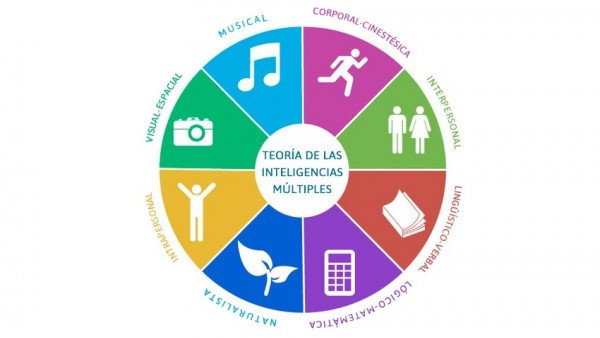 La Teoría de las Inteligencias Múltiples fue ideada por el psicólogo estadounidense Howard Gardner como contrapeso al paradigma de una inteligencia única. Gardner propuso que la vida humana requiere del desarrollo de varios tipos de inteligencia. Así pues, Gardner no entra en contradicción con la definición científica de la inteligencia, como la «capacidad de solucionar problemas o elaborar bienes valiosos».Las Inteligencias MúltiplesHoward Gardner y sus colaboradores de la prestigiosa Universidad de Harvard advirtieron que la inteligencia académica (la obtención de titulaciones y méritos educativos; el expediente académico) no es un factor decisivo para conocer la inteligencia de una persona.Un buen ejemplo de esta idea se observa en personas que, a pesar de obtener excelentes calificaciones académicas, presentan problemas importantes para relacionarse con otras personas o para manejar otras facetas de su vida. Gardner y sus colaboradores podrían afirmar que Stephen Hawking no posee una mayor inteligencia que Leo Messi, sino que cada uno de ellos ha desarrollado un tipo de inteligencia diferente.Por otro lado, Howard Gardner señala que existen casos claros en los que personas presentan unas habilidades cognitivas extremadamente desarrolladas, y otras muy poco desarrolladas: es el caso de los savants. Un ejemplo de savant fue Kim Peek, que a pesar de que en general tenía poca habilidad para razonar, era capaz de memorizar mapas y libros enteros, en prácticamente todos sus detalles.Estos casos excepcionales hicieron que Gardner pensase que la inteligencia no existe, sino que en realidad hay muchas inteligencias independientes.Inteligencias múltiples: 8 tipos de inteligenciaLa investigación de Howard Gardner ha logrado identificar y definir hasta ocho tipos de inteligencia distintas. Vamos a conocer de manera más detallada cada una de las inteligencias propuestas por la Teoría de las Inteligencias Múltiples de Gardner a continuación.► Inteligencia lingüísticaLa capacidad de dominar el lenguaje y poder comunicarnos con los demás es transversal a todas las culturas. Desde pequeños aprendemos a usar el idioma materno para podernos comunicar de manera eficaz.La inteligencia lingüística no solo hace referencia a la habilidad para la comunicación oral, sino a otras formas de comunicarse como la escritura, la gestualidad, etc.Quienes mejor dominan esta capacidad de comunicar tienen una inteligencia lingüística superior. Profesiones en las cuales destaca este tipo de inteligencia podrían ser políticos, escritores, poetas, periodistas…► Inteligencia lógico-matemáticaDurante décadas, la inteligencia lógico-matemática fue considerada la inteligencia en bruto. Suponía el axis principal del concepto de inteligencia, y se empleaba como baremo para detectar cuán inteligente era una persona.Como su propio nombre indica, este tipo de inteligencia se vincula a la capacidad para el razonamiento lógico y la resolución de problemas matemáticos. La rapidez para solucionar este tipo de problemas es el indicador que determina cuánta inteligencia lógico-matemática se tiene.Los célebres test de cociente intelectual (IQ) se fundamentan en este tipo de inteligencia y, en menor medida, en la inteligencia lingüística. Los científicos, economistas, académicos, ingenieros y matemáticos suelen destacar en esta clase de inteligencia.► Inteligencia espacialLa habilidad para poder observar el mundo y los objetos desde diferentes perspectivasestá relacionada con este tipo de inteligencia, en la que destacan los ajedrecistas y los profesionales de las artes visuales (pintores, diseñadores, escultores…).Las personas que destacan en este tipo de inteligencia suelen tener capacidades que les permiten idear imágenes mentales, dibujar y detectar detalles, además de un sentido personal por la estética. En esta inteligencia encontramos pintores, fotógrafos, diseñadores, publicistas, arquitectos, creativos…► Inteligencia musicalLa música es un arte universal. Todas las culturas tienen algún tipo de música, más o menos elaborada, lo cual lleva a Gardner y sus colaboradores a entender que existe una inteligencia musical latente en todas las personas.Algunas zonas del cerebro ejecutan funciones vinculadas con la interpretación y composición de música. Como cualquier otro tipo de inteligencia, puede entrenarse y perfeccionarse.No hace falta decir que los más aventajados en esta clase de inteligencia son  aquellos capaces de tocar instrumentos, leer y componer piezas musicales con facilidad.► Inteligencia corporal y cinestésicaLas habilidades corporales y motrices que se requieren para manejar herramientas o para expresar ciertas emociones representan un aspecto esencial en el desarrollo de todas las culturas de la historia.La habilidad para usar herramientas es considerada inteligencia corporal cinestésica. Por otra parte, hay un seguido de capacidades más intuitivas como el uso de la inteligencia corporal para expresar sentimientos mediante el cuerpo.Son especialmente brillantes en este tipo de inteligencia  bailarines, actores, deportistas, y hasta cirujanos y creadores plásticos, pues todos ellos tienen que emplear de manera racional sus habilidades físicas.► Inteligencia intrapersonalLa inteligencia intrapersonal refiere a aquella inteligencia que nos faculta para comprender y controlar el ámbito interno de uno mismo en lo que se refiere a la regulación de las emociones y del foco atencional.Las personas que destacan en la inteligencia intrapersonal son capaces de acceder a sus sentimientos y emociones y reflexionar sobre estos elementos. Según Gardner, esta inteligencia también permite ahondar en su introspección y entender las razones por las cuales uno es de la manera que es.Por otro lado, tanto saber distanciarse de la situación para desdramatizar eventos con un impacto emocional negativo como saber identificar los propios sesgos de pensamiento son herramientas muy útiles tanto para mantener un buen nivel de bienestar como para rendir mejor en diferentes aspectos de la vida.► Inteligencia interpersonalLa inteligencia interpersonal nos faculta para poder advertir cosas de las otras personas más allá de lo que nuestros sentidos logran captar. Se trata de una inteligencia que permite interpretar las palabras o gestos, o los objetivos y metas de cada discurso. Más allá del contínuum Introversión-Extraversión, la inteligencia interpersonal evalúa la capacidad para empatizar con las demás personas.Es una inteligencia muy valiosa para las personas que trabajan con grupos numerosos. Su habilidad para detectar y entender las circunstancias y problemas de los demás resulta más sencillo si se posee (y se desarrolla) la inteligencia interpersonal. Profesores, psicólogos, terapeutas, abogados y pedagogos son perfiles que suelen puntuar muy alto en este tipo de inteligencia descrita en la Teoría de las Inteligencias Múltiples► Inteligencia naturalistaSegún Gardner, la inteligencia naturalista permite detectar, diferenciar y categorizar los aspectos vinculados al entorno, como por ejemplo las especies animales y vegetales o fenómenos relacionados con el clima, la geografía o los fenómenos de la naturaleza.Esta clase de inteligencia fue añadida posteriormente al estudio original sobre las Inteligencias Múltiples de Gardner, concretamente en el año 1995. Gardner consideró necesario incluir esta categoría por tratarse de una de las inteligencias esenciales para la supervivencia del ser humano (o cualquier otra especie) y que ha redundado en la evolución.Hay que señalar que aunque para Gardner este tipo de inteligencia se desarrolló para facilitar el uso creativo de los recursos que nos brinda la naturaleza, actualmente su uso no solo se limita a los entornos en los que no hay construcciones humanas, sino que estos últimos también podrían ser "explorados" de la misma forma.En contextoGardner afirma que todas las personas son dueñas de cada una de las ocho clases de inteligencia, aunque cada cual destaca más en unas que en otras, no siendo ninguna de las ocho más importantes o valiosas que las demás. Generalmente, se requiere dominar gran parte de ellas para enfrentarnos a la vida, independientemente de la profesión que se ejerza. A fin de cuentas, la mayoría de trabajos precisan del uso de la mayoría de tipos de inteligencia.La educación que se enseña en las aulas se empeña en ofrecer contenidos y procedimientos enfocados a evaluar los dos primeros tipos de inteligencia: lingüística y lógico-matemática. No obstante, esto resulta totalmente insuficiente en el proyecto de educar a los alumnos en plenitud de sus potencialidades. La necesidad de un cambio en el paradigma educativo fue llevado a debate gracias a la Teoría de las Inteligencias Múltiples que propuso Howard Gardner.Por otro lado, Howard Gardner ha señalado que lo importante de su teoría no son las 8 inteligencias que propone, sino la conceptualización de la cognición humana como procesos paralelos y relativamente independientes los unos de los otros. Por ello, ha señalado varias veces que posiblemente las inteligencias múltiples no son las que él propuso, sino otras que no ha tenido en cuenta o que agrupa bajo el nombre de una sola inteligencia.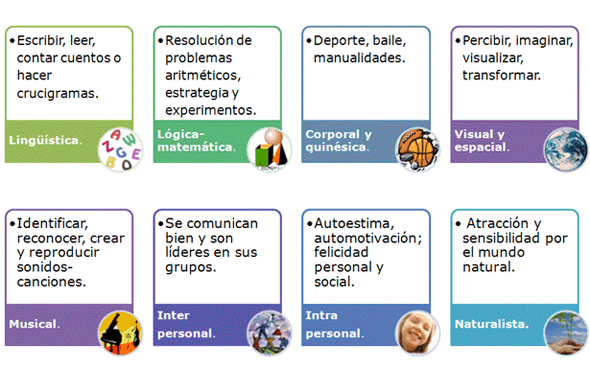 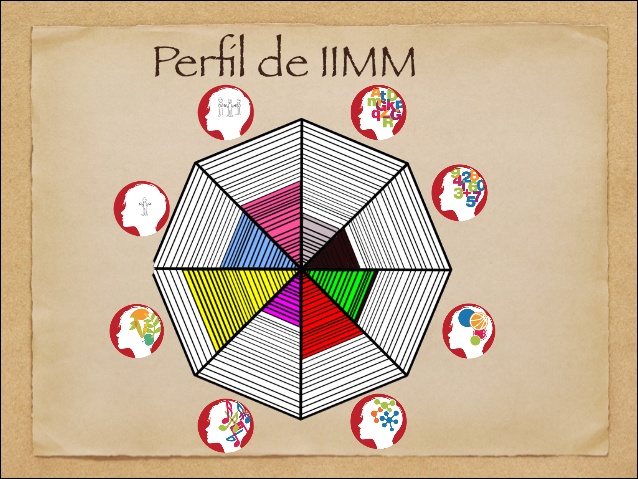 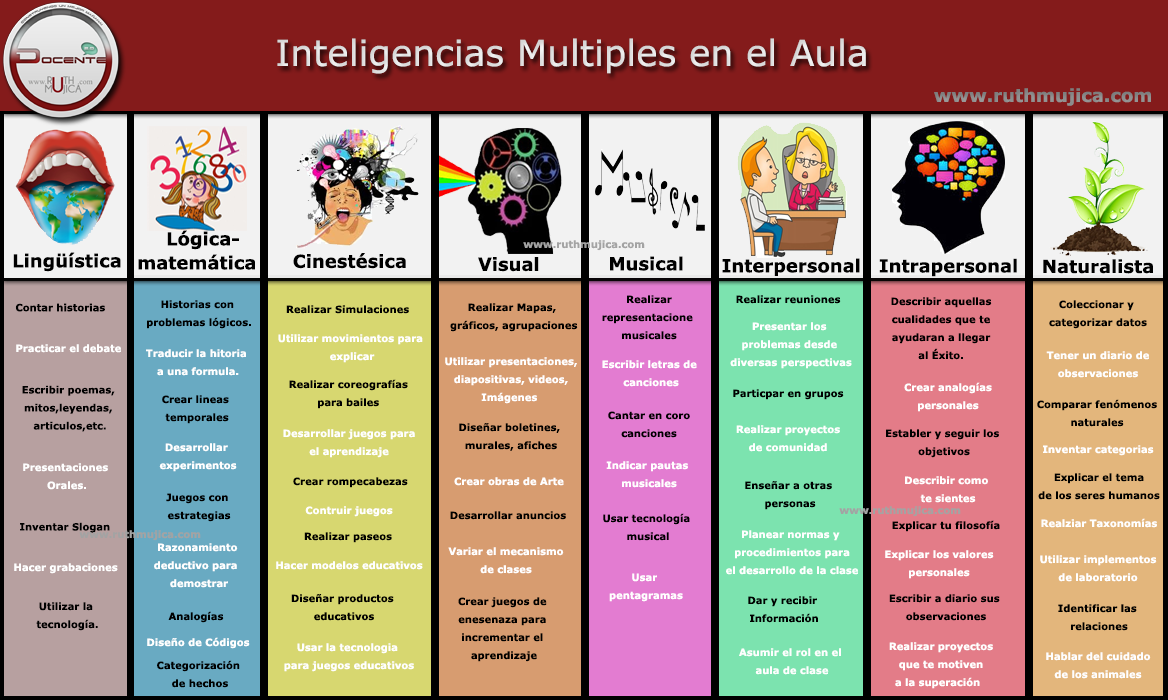 